Shijila 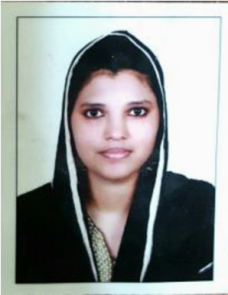 Phone Whatsapp +971504753686 / +919979971283 shijila.375878@2freemail.com OBJECTIVE To be part of a highly challenging company where I could update my existing skills and put forth my innovative idea in practice for mutual growth. Place:  Sharjah 							Date: 22/12/2017                                                                                                      Shijila Name & AddressName & Address:SHIJILA SHIJILA SHIJILA SHIJILA Date of BirthDate of Birth:17thJune 199217thJune 199217thJune 199217thJune 1992NationalityNationality:IndianIndianIndianIndianProfessionProfession:Assistant professorAssistant professorAssistant professorAssistant professorYears with Firm/ EntityYears with Firm/ Entity:12 Months12 Months12 Months12 MonthsEducationEducation:M-Tech Instrumentation and Control Engineering , MES college of engineering Kuttipuram June 2016 and B-Tech in Applied Electronics and Instrumentation Engineering, RCET Akkikavu June 2014 (Affiliated to Calicut University)Qualified M-Tech with CGPA 7.7/10 and B-Tech with CGPA 7.2/10M-Tech Instrumentation and Control Engineering , MES college of engineering Kuttipuram June 2016 and B-Tech in Applied Electronics and Instrumentation Engineering, RCET Akkikavu June 2014 (Affiliated to Calicut University)Qualified M-Tech with CGPA 7.7/10 and B-Tech with CGPA 7.2/10M-Tech Instrumentation and Control Engineering , MES college of engineering Kuttipuram June 2016 and B-Tech in Applied Electronics and Instrumentation Engineering, RCET Akkikavu June 2014 (Affiliated to Calicut University)Qualified M-Tech with CGPA 7.7/10 and B-Tech with CGPA 7.2/10M-Tech Instrumentation and Control Engineering , MES college of engineering Kuttipuram June 2016 and B-Tech in Applied Electronics and Instrumentation Engineering, RCET Akkikavu June 2014 (Affiliated to Calicut University)Qualified M-Tech with CGPA 7.7/10 and B-Tech with CGPA 7.2/10Personal attributesPersonal attributes:Excellent presentation, motivational and leadership skills.Efficient management & organizational skills.Excellent Communication/interpersonal skills to interact individuals at all level.Ability to handle the students.Strong analytical, logical and mathematical skills.Confident & hardworking with great dedication towards work Sound technical & computer knowledge.	Intense trouble shooting, problem solving & multitasking abilities.Excellent presentation, motivational and leadership skills.Efficient management & organizational skills.Excellent Communication/interpersonal skills to interact individuals at all level.Ability to handle the students.Strong analytical, logical and mathematical skills.Confident & hardworking with great dedication towards work Sound technical & computer knowledge.	Intense trouble shooting, problem solving & multitasking abilities.Excellent presentation, motivational and leadership skills.Efficient management & organizational skills.Excellent Communication/interpersonal skills to interact individuals at all level.Ability to handle the students.Strong analytical, logical and mathematical skills.Confident & hardworking with great dedication towards work Sound technical & computer knowledge.	Intense trouble shooting, problem solving & multitasking abilities.Excellent presentation, motivational and leadership skills.Efficient management & organizational skills.Excellent Communication/interpersonal skills to interact individuals at all level.Ability to handle the students.Strong analytical, logical and mathematical skills.Confident & hardworking with great dedication towards work Sound technical & computer knowledge.	Intense trouble shooting, problem solving & multitasking abilities.Key Responsibilities HandledKey Responsibilities HandledKey Responsibilities HandledKey Responsibilities HandledKey Responsibilities HandledKey Responsibilities HandledKey Responsibilities HandledManage the PowerPoint presentation for students.Provide conceptual knowledge and make them visualize the thing.Identify the weak points of students ad provide support to weak students.Employ differentiated teaching methods, incorporating, audio and visual activities to address all learning styles.Provide the help during the project.Develop extra-curricular activities of students.Manage the PowerPoint presentation for students.Provide conceptual knowledge and make them visualize the thing.Identify the weak points of students ad provide support to weak students.Employ differentiated teaching methods, incorporating, audio and visual activities to address all learning styles.Provide the help during the project.Develop extra-curricular activities of students.Manage the PowerPoint presentation for students.Provide conceptual knowledge and make them visualize the thing.Identify the weak points of students ad provide support to weak students.Employ differentiated teaching methods, incorporating, audio and visual activities to address all learning styles.Provide the help during the project.Develop extra-curricular activities of students.Manage the PowerPoint presentation for students.Provide conceptual knowledge and make them visualize the thing.Identify the weak points of students ad provide support to weak students.Employ differentiated teaching methods, incorporating, audio and visual activities to address all learning styles.Provide the help during the project.Develop extra-curricular activities of students.Manage the PowerPoint presentation for students.Provide conceptual knowledge and make them visualize the thing.Identify the weak points of students ad provide support to weak students.Employ differentiated teaching methods, incorporating, audio and visual activities to address all learning styles.Provide the help during the project.Develop extra-curricular activities of students.Manage the PowerPoint presentation for students.Provide conceptual knowledge and make them visualize the thing.Identify the weak points of students ad provide support to weak students.Employ differentiated teaching methods, incorporating, audio and visual activities to address all learning styles.Provide the help during the project.Develop extra-curricular activities of students.Manage the PowerPoint presentation for students.Provide conceptual knowledge and make them visualize the thing.Identify the weak points of students ad provide support to weak students.Employ differentiated teaching methods, incorporating, audio and visual activities to address all learning styles.Provide the help during the project.Develop extra-curricular activities of students.Employment RecordEmployment Record:NIET polytechnicNIET polytechnicNIET polytechnicNIET polytechnicEmployment RecordEmployment Record:June 2016 to June 2017June 2016 to June 2017Assistant professorAssistant professorTraining Programs & Conferences AttendedTraining Programs & Conferences Attended“Modelling of Vehicle Active Suspension System Using Half Car Dynamics” National Conference on Technological Advancement in Engineering, March 2016. “Innovations in Renewable Energy for Sustainable Development” MES college of engineering, Associated with Energy Management Centre (EMC) Kerala, February 2016. “Introduction to LATEX” MES college of engineering, Associated with IEEE, November 2014. “Modelling of Vehicle Active Suspension System Using Half Car Dynamics” National Conference on Technological Advancement in Engineering, March 2016. “Innovations in Renewable Energy for Sustainable Development” MES college of engineering, Associated with Energy Management Centre (EMC) Kerala, February 2016. “Introduction to LATEX” MES college of engineering, Associated with IEEE, November 2014. “Modelling of Vehicle Active Suspension System Using Half Car Dynamics” National Conference on Technological Advancement in Engineering, March 2016. “Innovations in Renewable Energy for Sustainable Development” MES college of engineering, Associated with Energy Management Centre (EMC) Kerala, February 2016. “Introduction to LATEX” MES college of engineering, Associated with IEEE, November 2014. “Modelling of Vehicle Active Suspension System Using Half Car Dynamics” National Conference on Technological Advancement in Engineering, March 2016. “Innovations in Renewable Energy for Sustainable Development” MES college of engineering, Associated with Energy Management Centre (EMC) Kerala, February 2016. “Introduction to LATEX” MES college of engineering, Associated with IEEE, November 2014. “Modelling of Vehicle Active Suspension System Using Half Car Dynamics” National Conference on Technological Advancement in Engineering, March 2016. “Innovations in Renewable Energy for Sustainable Development” MES college of engineering, Associated with Energy Management Centre (EMC) Kerala, February 2016. “Introduction to LATEX” MES college of engineering, Associated with IEEE, November 2014. Software & Technical SkillsSoftware & Technical SkillsSoftware & Technical SkillsSoftware & Technical SkillsSoftware & Technical SkillsSoftware & Technical SkillsSoftware & Technical SkillsTrained in PLC (programming logic controller) programming (ladder logic) and applications (Allen Bradley).Physical measurements measured by instruments like bourdon tube, venture meter, Rota meter, capsules.Partitioned MATLAB software with different type of controllers.Trained in SCADA programming and applications.Experienced LABVIEW software with variety circuits.Proficient in control Systems PID controller, Robustcontroller, Adaptive controllers, H-infinity controllers.Practiced programming through microcontrollers 8051, 8085, PIC, 8086.  Studied electronic circuits using semiconductor devices (Diode, BJT, MOSFET, Op-Amp) are Clipper, clamper, amplifier, rectifier, oscillatorOperating systems: Windows 2000/XP/2010/2013, LINUX.User applications: MS office (Word, Excel, PowerPoint).Trained in PLC (programming logic controller) programming (ladder logic) and applications (Allen Bradley).Physical measurements measured by instruments like bourdon tube, venture meter, Rota meter, capsules.Partitioned MATLAB software with different type of controllers.Trained in SCADA programming and applications.Experienced LABVIEW software with variety circuits.Proficient in control Systems PID controller, Robustcontroller, Adaptive controllers, H-infinity controllers.Practiced programming through microcontrollers 8051, 8085, PIC, 8086.  Studied electronic circuits using semiconductor devices (Diode, BJT, MOSFET, Op-Amp) are Clipper, clamper, amplifier, rectifier, oscillatorOperating systems: Windows 2000/XP/2010/2013, LINUX.User applications: MS office (Word, Excel, PowerPoint).Trained in PLC (programming logic controller) programming (ladder logic) and applications (Allen Bradley).Physical measurements measured by instruments like bourdon tube, venture meter, Rota meter, capsules.Partitioned MATLAB software with different type of controllers.Trained in SCADA programming and applications.Experienced LABVIEW software with variety circuits.Proficient in control Systems PID controller, Robustcontroller, Adaptive controllers, H-infinity controllers.Practiced programming through microcontrollers 8051, 8085, PIC, 8086.  Studied electronic circuits using semiconductor devices (Diode, BJT, MOSFET, Op-Amp) are Clipper, clamper, amplifier, rectifier, oscillatorOperating systems: Windows 2000/XP/2010/2013, LINUX.User applications: MS office (Word, Excel, PowerPoint).Trained in PLC (programming logic controller) programming (ladder logic) and applications (Allen Bradley).Physical measurements measured by instruments like bourdon tube, venture meter, Rota meter, capsules.Partitioned MATLAB software with different type of controllers.Trained in SCADA programming and applications.Experienced LABVIEW software with variety circuits.Proficient in control Systems PID controller, Robustcontroller, Adaptive controllers, H-infinity controllers.Practiced programming through microcontrollers 8051, 8085, PIC, 8086.  Studied electronic circuits using semiconductor devices (Diode, BJT, MOSFET, Op-Amp) are Clipper, clamper, amplifier, rectifier, oscillatorOperating systems: Windows 2000/XP/2010/2013, LINUX.User applications: MS office (Word, Excel, PowerPoint).Trained in PLC (programming logic controller) programming (ladder logic) and applications (Allen Bradley).Physical measurements measured by instruments like bourdon tube, venture meter, Rota meter, capsules.Partitioned MATLAB software with different type of controllers.Trained in SCADA programming and applications.Experienced LABVIEW software with variety circuits.Proficient in control Systems PID controller, Robustcontroller, Adaptive controllers, H-infinity controllers.Practiced programming through microcontrollers 8051, 8085, PIC, 8086.  Studied electronic circuits using semiconductor devices (Diode, BJT, MOSFET, Op-Amp) are Clipper, clamper, amplifier, rectifier, oscillatorOperating systems: Windows 2000/XP/2010/2013, LINUX.User applications: MS office (Word, Excel, PowerPoint).Trained in PLC (programming logic controller) programming (ladder logic) and applications (Allen Bradley).Physical measurements measured by instruments like bourdon tube, venture meter, Rota meter, capsules.Partitioned MATLAB software with different type of controllers.Trained in SCADA programming and applications.Experienced LABVIEW software with variety circuits.Proficient in control Systems PID controller, Robustcontroller, Adaptive controllers, H-infinity controllers.Practiced programming through microcontrollers 8051, 8085, PIC, 8086.  Studied electronic circuits using semiconductor devices (Diode, BJT, MOSFET, Op-Amp) are Clipper, clamper, amplifier, rectifier, oscillatorOperating systems: Windows 2000/XP/2010/2013, LINUX.User applications: MS office (Word, Excel, PowerPoint).Trained in PLC (programming logic controller) programming (ladder logic) and applications (Allen Bradley).Physical measurements measured by instruments like bourdon tube, venture meter, Rota meter, capsules.Partitioned MATLAB software with different type of controllers.Trained in SCADA programming and applications.Experienced LABVIEW software with variety circuits.Proficient in control Systems PID controller, Robustcontroller, Adaptive controllers, H-infinity controllers.Practiced programming through microcontrollers 8051, 8085, PIC, 8086.  Studied electronic circuits using semiconductor devices (Diode, BJT, MOSFET, Op-Amp) are Clipper, clamper, amplifier, rectifier, oscillatorOperating systems: Windows 2000/XP/2010/2013, LINUX.User applications: MS office (Word, Excel, PowerPoint).Project Execution ExperienceProject Execution ExperienceProject Execution ExperienceProject Execution ExperienceProject Execution ExperienceProject Execution ExperienceProject Execution ExperienceProject TitleProject TitleRobust Control of Vehicle Active Suspension System Using Actuator Dynamics.Robust Control of Vehicle Active Suspension System Using Actuator Dynamics.Robust Control of Vehicle Active Suspension System Using Actuator Dynamics.Robust Control of Vehicle Active Suspension System Using Actuator Dynamics.Robust Control of Vehicle Active Suspension System Using Actuator Dynamics.YearYearJuly 2015 to October 2016July 2015 to October 2016July 2015 to October 2016July 2015 to October 2016July 2015 to October 2016Final year MTECH ProjectFinal year MTECH ProjectFinal year MTECH ProjectFinal year MTECH ProjectFinal year MTECH ProjectActivities PerformedDeals with stabilization of vertical and pitch motion of the vehicle active suspension system. Half car linear model of the vehicle active suspension system considered.Software used is MATLAB.ARC controller is used to reduce the suspension deflection of active suspension system with actuator dynamics.Activities PerformedDeals with stabilization of vertical and pitch motion of the vehicle active suspension system. Half car linear model of the vehicle active suspension system considered.Software used is MATLAB.ARC controller is used to reduce the suspension deflection of active suspension system with actuator dynamics.Activities PerformedDeals with stabilization of vertical and pitch motion of the vehicle active suspension system. Half car linear model of the vehicle active suspension system considered.Software used is MATLAB.ARC controller is used to reduce the suspension deflection of active suspension system with actuator dynamics.Activities PerformedDeals with stabilization of vertical and pitch motion of the vehicle active suspension system. Half car linear model of the vehicle active suspension system considered.Software used is MATLAB.ARC controller is used to reduce the suspension deflection of active suspension system with actuator dynamics.Activities PerformedDeals with stabilization of vertical and pitch motion of the vehicle active suspension system. Half car linear model of the vehicle active suspension system considered.Software used is MATLAB.ARC controller is used to reduce the suspension deflection of active suspension system with actuator dynamics.Activities PerformedDeals with stabilization of vertical and pitch motion of the vehicle active suspension system. Half car linear model of the vehicle active suspension system considered.Software used is MATLAB.ARC controller is used to reduce the suspension deflection of active suspension system with actuator dynamics.Activities PerformedDeals with stabilization of vertical and pitch motion of the vehicle active suspension system. Half car linear model of the vehicle active suspension system considered.Software used is MATLAB.ARC controller is used to reduce the suspension deflection of active suspension system with actuator dynamics.Project TitleProject TitleDriverless Train with Automated Railway Gate using PLCDriverless Train with Automated Railway Gate using PLCDriverless Train with Automated Railway Gate using PLCDriverless Train with Automated Railway Gate using PLCDriverless Train with Automated Railway Gate using PLCYearYearAugust 2013 to April 2014August 2013 to April 2014August 2013 to April 2014August 2013 to April 2014August 2013 to April 2014Final year BTECH ProjectFinal year BTECH ProjectFinal year BTECH ProjectFinal year BTECH ProjectFinal year BTECH ProjectActivities PerformedFocused on Automation of railway gate and train.PLC and SCADA based project. Ladder logic programming language used for programming PLC.PLC used for automation and SCADA for monitoring the working of train.Activities PerformedFocused on Automation of railway gate and train.PLC and SCADA based project. Ladder logic programming language used for programming PLC.PLC used for automation and SCADA for monitoring the working of train.Activities PerformedFocused on Automation of railway gate and train.PLC and SCADA based project. Ladder logic programming language used for programming PLC.PLC used for automation and SCADA for monitoring the working of train.Activities PerformedFocused on Automation of railway gate and train.PLC and SCADA based project. Ladder logic programming language used for programming PLC.PLC used for automation and SCADA for monitoring the working of train.Activities PerformedFocused on Automation of railway gate and train.PLC and SCADA based project. Ladder logic programming language used for programming PLC.PLC used for automation and SCADA for monitoring the working of train.Activities PerformedFocused on Automation of railway gate and train.PLC and SCADA based project. Ladder logic programming language used for programming PLC.PLC used for automation and SCADA for monitoring the working of train.Activities PerformedFocused on Automation of railway gate and train.PLC and SCADA based project. Ladder logic programming language used for programming PLC.PLC used for automation and SCADA for monitoring the working of train.Project TitleProject TitleSmoke DetectorSmoke DetectorSmoke DetectorSmoke DetectorSmoke DetectorYearYearNovember 2012 to May 2013November 2012 to May 2013November 2012 to May 2013November 2012 to May 2013November 2012 to May 2013Third Year BTECH ProjectThird Year BTECH ProjectThird Year BTECH ProjectThird Year BTECH ProjectThird Year BTECH ProjectActivities PerformedDeals with smoke detector for sensing smoke before blasting in homes, factories, school etc.Developed a 555 timer based photo interrupter sensor circuit which senses the smoke and converts into suitable voltage signal.Activities PerformedDeals with smoke detector for sensing smoke before blasting in homes, factories, school etc.Developed a 555 timer based photo interrupter sensor circuit which senses the smoke and converts into suitable voltage signal.Activities PerformedDeals with smoke detector for sensing smoke before blasting in homes, factories, school etc.Developed a 555 timer based photo interrupter sensor circuit which senses the smoke and converts into suitable voltage signal.Activities PerformedDeals with smoke detector for sensing smoke before blasting in homes, factories, school etc.Developed a 555 timer based photo interrupter sensor circuit which senses the smoke and converts into suitable voltage signal.Activities PerformedDeals with smoke detector for sensing smoke before blasting in homes, factories, school etc.Developed a 555 timer based photo interrupter sensor circuit which senses the smoke and converts into suitable voltage signal.Activities PerformedDeals with smoke detector for sensing smoke before blasting in homes, factories, school etc.Developed a 555 timer based photo interrupter sensor circuit which senses the smoke and converts into suitable voltage signal.Activities PerformedDeals with smoke detector for sensing smoke before blasting in homes, factories, school etc.Developed a 555 timer based photo interrupter sensor circuit which senses the smoke and converts into suitable voltage signal.Industrial ExperienceIndustrial ExperienceIndustrial ExperienceIndustrial ExperienceIndustrial ExperienceIndustrial ExperienceIndustrial ExperienceKeltron Controls, Aroor-Alappuzha. Internship 3 Week – Short term,www.keltron.orgKeltron Controls, Aroor-Alappuzha. Internship 3 Week – Short term,www.keltron.orgKeltron Controls, Aroor-Alappuzha. Internship 3 Week – Short term,www.keltron.orgKeltron Controls, Aroor-Alappuzha. Internship 3 Week – Short term,www.keltron.orgControl instrumentation Strategic service group Pneumatic business Coastal security service Control instrumentation Strategic service group Pneumatic business Coastal security service Control instrumentation Strategic service group Pneumatic business Coastal security service Languages Reading Reading Reading WritingWritingSpeakingEnglishExcellentExcellentExcellentExcellentExcellentExcellentMalayalamExcellentExcellentExcellentExcellentExcellentExcellentHindi ExcellentExcellentExcellentExcellentExcellentgoodArabic ExcellentExcellentExcellentExcellentExcellent-